HARBOUR CITY ROCK'N'ROLL CLUB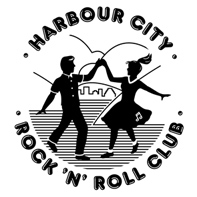 NEW MEMBERSHIP  1 Apr 2024 – 31 Mar 2025         Email this form to hcrnrclub@gmail.com,  mail to the address below, or hand in at Northland HallMEMBER DETAILS:  Surname: _________________________ First name: _____________________Date of Birth: _________If family/couple:Partner Surname: ___________________First name: _____________________Date of Birth:__________Email address(es) please print clearly!______________________________________________________ Mobile number: ________________________________________________________________________I/WE DO / DO NOT (cross out/circle one) accept that my/our name and photos of me/us taken at public club-related events (e.g. hops, lessons, demos, competitions) may be used in club publications.I/WE DO / DO NOT (cross out/circle one) accept that my/our birthdate (excluding year) may appear in club publications.Signature: __________________________________ 	Date: ______________Additional contact details:       Street Address: 	____________________________________________________________________                   Suburb: _________________________City______________________Postcode___________Children's Names:	1. _______________DoB: ____________2. _________________ DoB: __________(if family membership)	3. _______________DoB: ____________4. _________________ DoB: __________Return your form to Northland Hall on club night or mail c/- 46 Lyndfield Lane, Newlands, 6037Membership is confirmed on receipt of your membership card.    FEES:  Please circle one price$20Junior (under 18 years of age)   FEES:  Please circle one price$35Senior (aged 18 and over)   FEES:  Please circle one price$55Couple (two seniors living at one address)   FEES:  Please circle one price$50One Parent Family (1 parent/guardian, children under 18)   FEES:  Please circle one price$65Two Parent Family (2 parents/guardians, children under 18)Paying by internet banking - account 11-7220-0322257-11, include your name as a referencePaying at the front desk at Northland Hall on a club night or hop nightPaying by internet banking - account 11-7220-0322257-11, include your name as a referencePaying at the front desk at Northland Hall on a club night or hop nightPaying by internet banking - account 11-7220-0322257-11, include your name as a referencePaying at the front desk at Northland Hall on a club night or hop nightPaying by internet banking - account 11-7220-0322257-11, include your name as a referencePaying at the front desk at Northland Hall on a club night or hop night